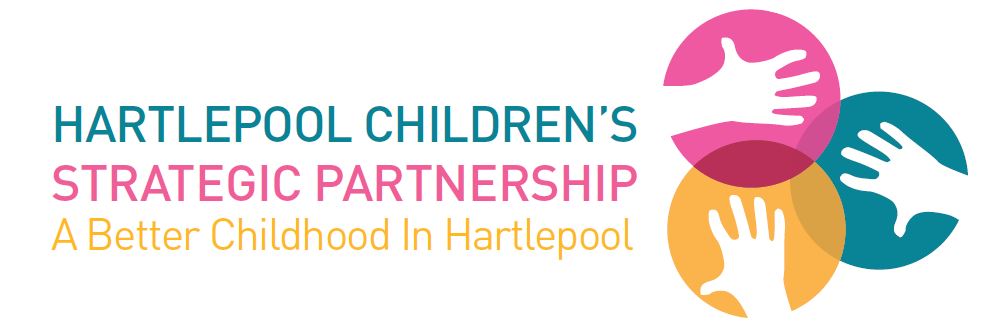 BRAND GUIDELINES 2018The importance of a strong brandResearch shows that organisations with a strong brand receive higher levels of satisfaction from customers. A strong brand also enhances their credibility.Using the logo correctlyThere are two logo options to choose from depending on the application - the horizontal logo and the vertical logo. The choice of logo should depend on which will give the most prominence for a given application.Whilst sometimes the vertical logo will fit an area better, a lot of marketing applications will require the horizontal version due to space restrictions and layout considerations. Horizontal logo:							Vertical logo: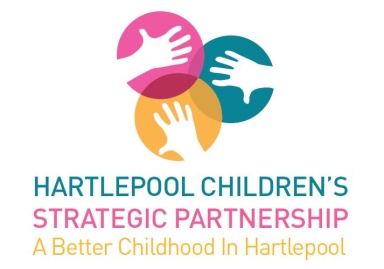 The logos can be downloaded by at www.hartlepool.gov.uk/hcsp-brand-toolkit Partnership coloursThe Partnership logo consists of three colours. You will find the RGB colour values below:R9, G132, B150R239, G89, B161R251, G180, B76Font usageUsing a consistent typeface for all documents is vital to maintaining the consistent and professional image of the Partnership.Arial should be used as this is a system typeface on all Windows, Linux, and Apple Macs which means a consistent look and feel can be maintained in-house. Arial is a very legible and clean typeface and we advise a minimum font size of 10 – 12 points.LetterheadsIn the interests of efficiency, we have a standard letterhead which incorporates the Partnership logo.This letterhead can be downloaded at www.hartlepool.gov.uk/hcsp-brand-toolkit PowerPointA template PowerPoint presentation can be downloaded from www.hartlepool.gov.uk/hcsp-brand-toolkit For any questions regarding these brand guidelines please contact Hartlepool Borough Council’s Communications and Marketing Team on (01429) 523578 or communications@hartlepool.gov.uk 